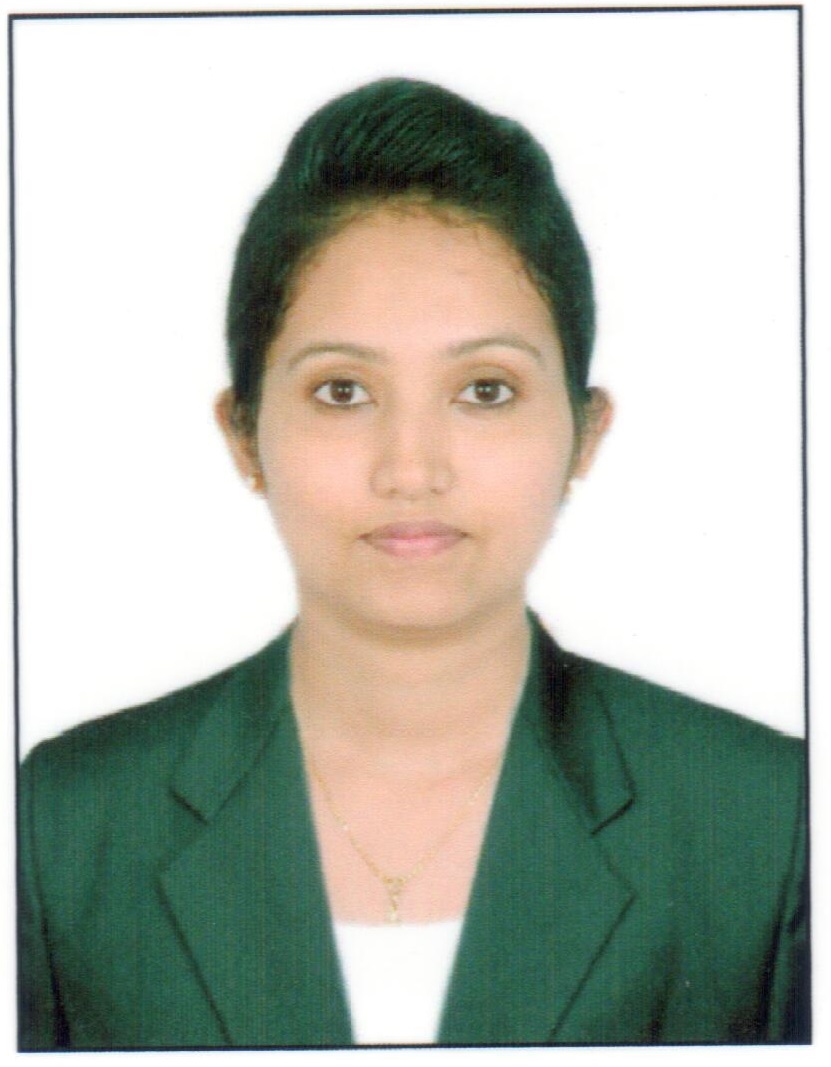 NAMRATHA E-mail	     :  namratha.369082@2freemail.com Profile SummaryCompassionate, Dedicated and Trustworthy healthcare personnel with aptitude to stay peaceful in urgent situations. Intervene during emergency, collaborates on multidisciplinary teams. Demonstrated ability to build up constructive relationships with patients, family members, physicians and other health professionals.Career ObjectiveDedicated registered nurse with clinical experience seeking for a challenging & responsible position as a nurse              that best utilizes skills obtained from clinical experience and academicstudy to support and execute the standards of nursing practice as recognized by the line of work. Strengths: Personal AttributesI would describe myself as a proactive, focused, committed, self-motivated, ready to learn person who is                      willing to give 100% positive attitude towards the responsibilities assigned.Key Skills:Analytical Skills, Computer Skills, Interpersonal Skills, Diversity Relations, Team Work, Customer Service               Orientation, Communication Skill, Positive Demeanor, Presentation skill, Multi-Tasking, Time Management ,        Administration Maintaining Confidentiality. Professional ExperienceDeliver comprehensive care to postnatal mothers with health education.Proficient in caring of newborns including, term and preterm babies.Assisting in breastfeeding and training the mothers regarding feeding practicesCare of gynecology patients with pre and post-operative care.Comprehensive care to pediatrics of different age groups.Implement total patient care through a team nursing process covering 5patients per shift including                                newborns too.Managed and co-ordinate the complete care of medical, surgical and Orthopedic patients from                   admission to discharge with patient driven approach.Collaborated with physician to provide care to geriatric patients to improve Quality of care and                     decrease length of stay.Comprehensive care to ENT patients completing pre-operative and Post-operative procedures.A dedicated, patient focussed, with proven experience in Obstetrics and Gynecology as well in                      pediatric and neonatal care having experience of 3years.Handled daily caseloads of up to 8-10 patients per shift.Professional Training Experience Medical surgical nursing- Victoria hospital, Bangalore Minto eye hospital, BangaloreENT Hospital, BangaloreKidwai institute of oncology, BangaloreNIMHANS, BangaloreJayadeva institute of Cardiology, BangaloreInstitute of nephro-urology, BangaloreMental health nursing-NIMHANS, BangaloreCommunity mental health centre, SakalwaraPediatric nursing-Vani Villas children’s hospital, BangaloreMidwifery and obstetrics nursing- Vani Villas maternity hospital, BangaloreCommunity health nursing-Urban field experience, Gavipuram, Guttahalli,Rural field experience, Bidadi, Ramanagar districtNursing administration-    Victoria hospital, Bangalore Educational QualificationsBasic B.sc Nursing - Government College of Nursing, Bangalore.Pre University (11th and 12th grade) – Mahaveera PU College, Moodabidre.9th and 10th Grade-Jawahar Navodaya Vidyalaya, Mudipu.1ST to 8th Grade– St. Rita’s English Medium Higher Primary School, Jeppu, Mangalore.Personal InformationDate of Birth			: 05-03-1990	
Civil Status	        		: Married
Hobbies			: Reading and Music Languages Known		: English, Hindi, and Kannada & Malayalam Additional Skills Computer Literacy at basic level.Knowledge of Hospital Information System.Reference References shall be produced upon request.				Manipal Hospital, Old Airport Road, Domlur, Bangalore                                                                                                                                                                 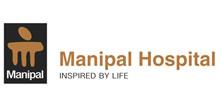 Manipal Hospital, Old Airport Road, Domlur, Bangalore                                                                                                                                                                         April 2013 to April 2015Vivus Hospital Pvt Ltd,Daswal road,Madikeri    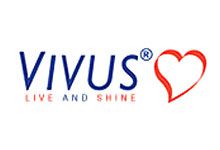 Vivus Hospital Pvt Ltd,Daswal road,Madikeri                                      September 2015 Till March 2017